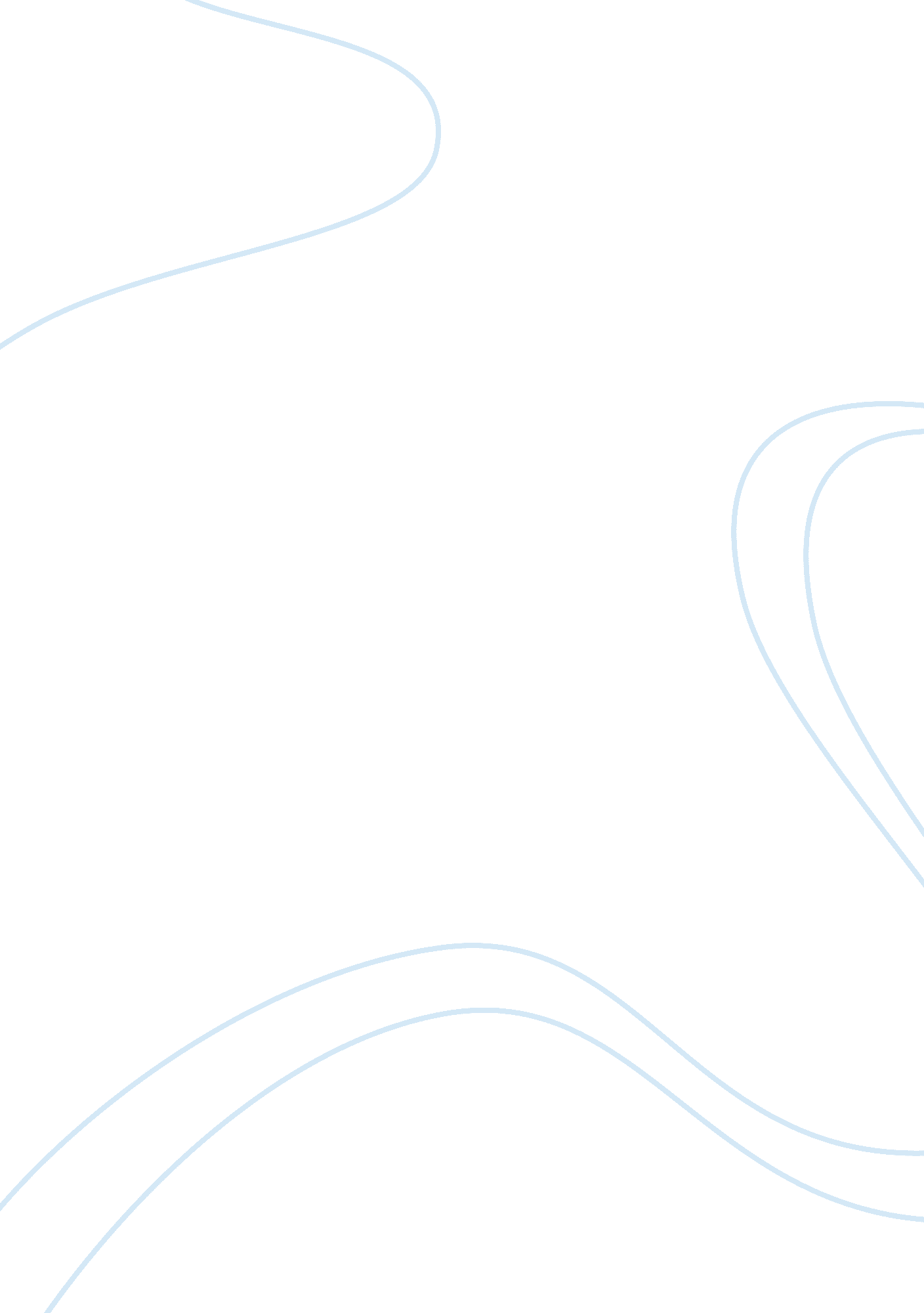 QuestionsLinguistics, English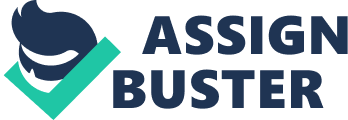 September 12, Responses to Questions How have the internet and social media changed and assisted with the job search process? 
The Internet and application of social media has facilitated in the job search process through the enhanced abilities of the applicants in accessing a wide array of employment sources. Employers, as well as job seekers, use the online medium to advertise jobs and to apply, respectively. As asserted, “ social media and networking sites can be used for careers research, job seeking and to market yourself to future employers” (University of Kent Careers and Employability Service par. 1). For instance, a newly graduate with a degree in Business Administration or Nursing could use the Internet to search for jobs through online recruitment agencies and through the official websites of organizations where candidates intend to apply. Some organizations even encourage sending of resumes online to facilitate the job screening process. Only those applications who meet the qualifications of the organizations are called for interview and eventual placement. 
2) Sometimes in technical writing, it is necessary to categorize or group elements into appropriate categories. There are three techniques for categorizing: classification, division, and partition. Please explain what each of these means and why it is advantageous. 
Classification means grouping elements according to similar characteristics. As emphasized, “ classification is the act of locating a specimen of all the different kinds of objects that possess a given characteristic or characteristics” (Nikko par. 4). The advantage of using classification is to highlight the presentation of items into a more structured manner. It is also revealed that “ classification answers the question: What are the main types or kinds of this group of things? Division answers the question: What are the parts or characteristics that make up this single thing?” (Duncan 1). Thus, the advantage of division is providing additional details on the things that were initially classified. Further, partition means “ the act of dividing a unit into its components. The parts do not have necessarily had anything in common beyond the fact that they belong to the same unit” (Nikko par. 8). The technique of partition is beneficial in terms of providing information on the parts of the object or item that was previously identified under the division technique. 
Works Cited 
Duncan, J. " Classification and Division." n. d. The Writing Centre, University of Toronto at Scarborough. http://ctl. utsc. utoronto. ca/twc/sites/default/files/Classification. pdf. 15 June 2014. 
Nikko, S. " Classification and Partition." 22 March 2010 . snikko12. blogspot. com. http://sniko12. blogspot. com/2010/03/classification-and-partition. html. 15 June 2014. 
University of Kent Careers and Employability Service. " Using Social Media in Jobhunting." 2013. kent. ac. uk. http://www. kent. ac. uk/careers/jobs/social-networking. htm. 15 June 2014. 